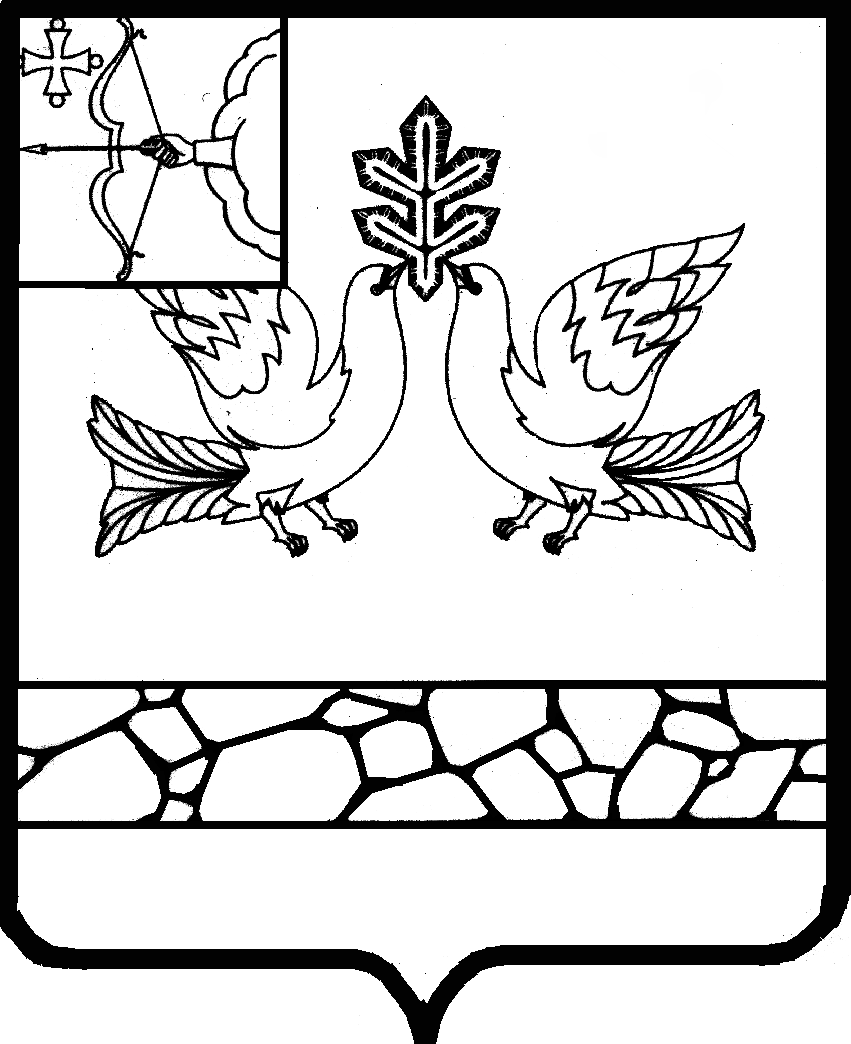 АДМИНИСТРАЦИЯ МУНИЦИПАЛЬНОГО ОБРАЗОВАНИЯСОВЕТСКИЙ МУНИЦИПАЛЬНЫЙ РАЙОНКИРОВСКОЙ ОБЛАСТИПОСТАНОВЛЕНИЕ19.12.2022                                                                                                           № 890г. СоветскОб утверждении муниципальной программыСоветского муниципального района Кировской области «Формирование законопослушного поведения участников дорожного движения в Советском районе» на 2022-2030 годыВ соответствии с Федеральным законом от 06.10.2003 № 131-ФЗ «Об общих принципах организации местного самоуправления в Российской Федерации»,  постановлением  администрации Советского района от 06.08.2020 № 487 «О разработке, реализации и оценке эффективности реализации муниципальных программ Советского муниципального района Кировской области», в целях исполнения пункта 4 «б» перечня поручений Президента Российской Федерации от 11.04.2016 № Пр-637 по итогам заседания президиума Государственного совета Российской Федерации 14.03.2016 администрация Советского района ПОСТАНОВЛЯЕТ:1. Утвердить муниципальную программу Советского муниципального района Кировской области «Формирование законопослушного поведения участников дорожного движения в Советском районе» на 2022-2030 годы (далее – муниципальная программа) согласно приложению.2. Контроль за выполнением настоящего постановления возложить на первого заместителя главы администрации района Шарипова Р.М.Глава Советского района   М.И. БарановаПриложение                                                                         УТВЕРЖДЕНАпостановлением  администрации Советского районаот  19.12.2022 № 890Муниципальная программа«Формирование законопослушного поведения участниковдорожного движения в Советском районе»на 2022-2030 годыПаспорт муниципальной программы«Формирование законопослушного поведения участников дорожного движения в Советском районе»на 2022-2030 годы1.  Общая характеристика сферы реализации муниципальной программы, в том числе формулировки основных проблем в указанной сфере и прогноз ее развитияМуниципальная программа «Формирование законопослушного поведения участников дорожного движения в Советском районе» на 2022-2030 годы разработана во исполнение пункта 4 «б» перечня поручений Президента Российской Федерации от 11.04.2016 № Пр-637 по итогам заседания президиума Государственного совета Российской Федерации 14.03.2016.Решение проблемы обеспечения безопасности дорожного движения является одной из важнейших задач современного общества. Проблема аварийности на транспорте (далее – аварийность) приобрела особую остроту в последние годы в связи с несоответствием существующей дорожно-транспортной инфраструктуры потребностям общества в безопасном дорожном движении, недостаточной эффективностью функционирования системы обеспечения безопасности дорожного движения и низкой дисциплиной участников дорожного движения. К основным факторам, определяющим причины высокого уровня аварийности, следует отнести:пренебрежение требованиями безопасности дорожного движения со стороны участников дорожного движения;несовершенство технических средств организации дорожного движения.Основной рост автопарка приходится на индивидуальных владельцев транспортных средств – физических лиц. Именно эта категория участников дорожного движения определяет порядок на дорогах. Именно они, в большинстве случаев, являются виновниками дорожно-транспортных происшествий, совершенных по причине нарушения правил дорожного движения.Таким образом, обстановка с обеспечением безопасности дорожного движения на территории муниципального образования требует принятия эффективных мер.2. Приоритеты политики органов местного самоуправления в сфере реализации муниципальной программы, цели, задачи, целевые показатели эффективности реализации муниципальной программы, сроки реализации муниципальной программыЦель муниципальной программы:  формирование законопослушного поведения участников дорожного движения на территории муниципального образования Советский муниципальный район Кировской области.Задачи муниципальной программы:совершенствование системы профилактики дорожно-транспортных происшествий и формирование у обучающихся навыков безопасного поведения на дорогах;сокращение количества дорожно-транспортных происшествий.Целевые  показатели муниципальной программы: количество зарегистрированных нарушений правил дорожного движения на территории  Советского района;количество дорожно-транспортных происшествий с участием несовершеннолетних;число детей, погибших в дорожно-транспортных происшествиях.Сведения о целевых показателях эффективности реализации муниципальной программы представлены в приложении № 1.Методика расчёта значений целевых показателей эффективности реализации муниципальной программы представлена в приложении № 2. Ожидаемые результаты реализации муниципальной программы:сокращение правонарушений участниками дорожного движения на основе формирования у них убеждения о неотвратимости наказания за нарушения правил дорожного движения; сокращение количества дорожно-транспортных происшествий по причинам нарушения правил дорожного движения;увеличение количества детей, молодежи и общественности, вовлеченных в мероприятия по профилактике дорожно-транспортного травматизма.Сроки реализации муниципальной программы: 2022 – 2030 годы. 3. Обобщенная характеристика отдельных мероприятий муниципальной программыДостижение цели и решение задач муниципальной программы осуществляется путем скоординированного выполнения комплекса следующих мероприятий:3.1. Характеристика мероприятия муниципальной программы «Планирование работы по профилактике детского дорожно-транспортного травматизма на новый учебный год»Данное мероприятие реализуется через:назначение ответственных в школах за организацию работ по профилактике детского дорожно-транспортного травматизма;наполнение муниципальных образовательных организаций нормативно-правовой документацией, регламентирующей деятельность образовательных учреждений, по обеспечению безопасности дорожного движения и снижению детского дорожно-транспортного травматизма;направление информационных материалов по обучению обучающихся правилам безопасности дорожного движения; оформление в образовательных организациях стендов-уголков по безопасности дорожного движения;проведение комплекса мероприятий по обеспечению безопасности дорожного движения при организации перевозки детей; проведение проверок состояния улично-дорожной сети, по которым проходят маршруты школьных автобусов;проведение проверок эксплуатационного состояния школьных автобусов;составление индивидуальных схем безопасного маршрута учащихся.		3.2. Характеристика мероприятия муниципальной программы «Организация и проведение в образовательных организациях, учреждениях культуры и спорта  занятий, направленных на повышение у участников дорожного движения уровня правосознания, в том числе стереотипа законопослушного поведения и негативного отношения к правонарушениям в сфере дорожного движения»Данное мероприятие реализуется через:организацию и проведение занятий в образовательных организациях, учреждениях культуры и спорта по правилам дорожного движения; обсуждение с обучающимися и воспитанниками маршрутов безопасного движения в школу; организацию и проведение уроков правовых знаний в образовательных организациях, учреждениях культуры и спорта в рамках Всероссийской акции «Внимание – дети!»;проведение лекций, семинаров и практических занятий с ГИБДД МО МВД России «Советский».3.3. Характеристика мероприятия муниципальной программы «Проведение мероприятий в образовательных организациях, учреждениях культуры и спорта  по формированию стереотипа законопослушного поведения и негативного отношения к правонарушениям в сфере дорожного движения»Данное мероприятие реализуется через:организацию и проведение профилактического мероприятия «Внимание - дети!»;организацию и проведение в образовательных организациях, учреждениях культуры и спорта района акции «Неделя безопасности», в рамках Международной недели безопасности на дорогах; проведение соревнований, игр, конкурсов творческих работ по безопасности дорожного движения («Безопасное колесо», «Зеленый огонек», конкурсы и викторины по правилам дорожного движения в летних оздоровительных лагерях).5. Ресурсное обеспечение муниципальной программыФинансовое обеспечение мероприятий муниципальной  программы не предусмотрено.Ресурсное обеспечение муниципальной программы представлено в приложении № 3. 5. Анализ рисков реализации муниципальной программы иописание мер управления рискамиХарактер муниципальной программы порождает ряд следующих рисков при ее реализации, управление которыми входит в систему управления муниципальной программой:финансовые риски, связанные с недостаточным уровнем бюджетного финансирования;организационные и управленческие риски – слабая координация действий исполнителей муниципальной программы, в результате которых могут возникнуть диспропорции в ресурсной поддержке реализации намеченных мероприятий, их неоправданному дублированию, недостаточная проработка вопросов, решаемых в рамках муниципальной программы, невыполнением одной или нескольких задач муниципальной программы.Для минимизации возможных отрицательных последствий решения проблемы необходимо предпринять ряд мер, таких как:мониторинг хода реализации мероприятий муниципальной программы;широкое привлечение общественности к реализации и оценке результатов реализации муниципальной программы;обеспечение публичности отчётов о ходе реализации муниципальной программы.6. Участие муниципальных образований Советского районав реализации муниципальной программыАдминистрации муниципальных образований Советского района организуют реализацию мероприятий муниципальной программы на территории поселений.___________Приложение № 1 к муниципальной программеСведения о целевых показателях эффективности реализации муниципальной программы _____________Приложение № 2к муниципальной программеМЕТОДИКАрасчета значений целевых показателей эффективности реализации муниципальной программы___________Приложение № 3к муниципальной программеРЕСУРСНОЕ ОБЕСПЕЧЕНИЕмуниципальной программы___________Ответственный исполнитель муниципальной программыАдминистрация муниципального образования Советский муниципальный район Кировской областиСоисполнители муниципальной программыУправление образования Советского района;Управление культуры и социальной работы Советского района;образовательные организации Советского района;учреждения культуры и спорта Советского района;МО МВД России «Советский» Цель муниципальной программыформирование законопослушного поведения участников дорожного движенияЗадачи муниципальной программысовершенствование системы профилактики дорожно-транспортных происшествий  и формирование у обучающихся навыков безопасного поведения на дорогах; сокращение количества дорожно-транспортных происшествий Сроки реализации муниципальной программы2022–2030 годыЦелевые показатели эффективности реализации муниципальной  программыколичество         зарегистрированных    нарушений   правил    дорожного движения на территории  Советского района;
количество       дорожно-транспортных        происшествий    с    участием несовершеннолетних;
число детей, погибших в дорожно-транспортных происшествияхРесурсное обеспечение
муниципальной  программыФинансовое обеспечение мероприятий муниципальной программы не предусмотрено№ п/пНаименование муниципальной программы, подпрограммы, отдельного мероприятия, проекта, показателя, цель, задачаЕдиница измеренияЕдиница измеренияЗначения показателя (индикатора) по годам реализации программыЗначения показателя (индикатора) по годам реализации программыЗначения показателя (индикатора) по годам реализации программыЗначения показателя (индикатора) по годам реализации программыЗначения показателя (индикатора) по годам реализации программыЗначения показателя (индикатора) по годам реализации программыЗначения показателя (индикатора) по годам реализации программыЗначения показателя (индикатора) по годам реализации программыЗначения показателя (индикатора) по годам реализации программыЗначения показателя (индикатора) по годам реализации программы№ п/пНаименование муниципальной программы, подпрограммы, отдельного мероприятия, проекта, показателя, цель, задачаЕдиница измеренияЕдиница измерения2021 отчетный год (базовый)2022текущий год (оценка)2023очередной год2024 год2025 год2026 год2027 год2028год2029 год2030 год123345678910111213Муниципальная программа «Формирование законопослушного поведения участников дорожного движения в Советском районе на 2022-2030 годы»Цель:формирование законопослушного поведения участников дорожного движения1.Задача:совершенствование системы профилактики дорожно-транспортных происшествий  и формирование у обучающихся навыков безопасного поведения на дорогахЗадача:совершенствование системы профилактики дорожно-транспортных происшествий  и формирование у обучающихся навыков безопасного поведения на дорогах1.1.Показатель:количество зарегистрированных    нарушений   правил    дорожного движения на территории  Советского районаПоказатель:количество зарегистрированных    нарушений   правил    дорожного движения на территории  Советского районаед.118764444442.Задача:сокращение количества дорожно-транспортных происшествийЗадача:сокращение количества дорожно-транспортных происшествий2.1.Показатель:количество       дорожно-транспортных        происшествий    с    участием несовершеннолетнихПоказатель:количество       дорожно-транспортных        происшествий    с    участием несовершеннолетнихед.75433333332.2.Показатель:число детей, погибших в дорожно-транспортных происшествияхПоказатель:число детей, погибших в дорожно-транспортных происшествияхчел.0000000000№п/пНаименование муниципальной программы, подпрограммы, отдельного мероприятия, проекта, показателяМетодика расчета значения показателя, источник получения информации1.Муниципальная программа «Формирование законопослушного поведения участников дорожного движения в Советском районе на 2022-2030 годы»1.Отдельное мероприятие «Планирование работы по профилактике детского дорожно-транспортного травматизма на новый учебный год»1.показатели:1.количество         зарегистрированных    нарушений   правил    дорожного движения на территории  Советского районапоказатель определяется по количеству зарегистрированных    нарушений   2.Отдельное мероприятие «Организация и проведение в образовательных организациях, учреждениях культуры и спорта  занятий, направленных на повышение у участников дорожного движения уровня правосознания, в том числе стереотипа законопослушного поведения и негативного отношения к правонарушениям в сфере дорожного движения»2.показатели:2.количество       дорожно-транспортных        происшествий    с    участием несовершеннолетнихпоказатель определяется по количеству дорожно-транспортных        происшествий    с    участием несовершеннолетних3.Отдельное мероприятие «Проведение мероприятий в образовательных организациях, учреждениях культуры и спорта  по формированию стереотипа законопослушного поведения и негативного отношения к правонарушениям в сфере дорожного движения»3.показатель:3.число детей, погибших в дорожно-транспортных происшествияхпоказатель определяется по числу детей, погибших в дорожно-транспортных происшествиях№ п/пНаименование муниципальной программы, подпрограммы, отдельного мероприятия, проектаИсточник финансирования, 
ответственный исполнитель, соисполнитель Значения показателя (индикатора) по годам реализации программыЗначения показателя (индикатора) по годам реализации программыЗначения показателя (индикатора) по годам реализации программыЗначения показателя (индикатора) по годам реализации программыЗначения показателя (индикатора) по годам реализации программыЗначения показателя (индикатора) по годам реализации программыЗначения показателя (индикатора) по годам реализации программыЗначения показателя (индикатора) по годам реализации программыЗначения показателя (индикатора) по годам реализации программыЗначения показателя (индикатора) по годам реализации программы№ п/пНаименование муниципальной программы, подпрограммы, отдельного мероприятия, проектаИсточник финансирования, 
ответственный исполнитель, соисполнитель 2021 отчетный год (базовый)2022 текущий год (оценка)2023 очередной год2024 год2025 год2026 год2027 год2028год2029 год2030 год12345678910111213Муниципальная программа «Формирование законопослушного поведения участников дорожного движения в Советском районе на 2022-2030 годы»всего0000000000Муниципальная программа «Формирование законопослушного поведения участников дорожного движения в Советском районе на 2022-2030 годы»бюджет Советского района00000000001.Отдельное мероприятие «Планирование работы по профилактике детского дорожно-транспортного травматизма на новый учебный год»,  в том числе:всего00000000001.Отдельное мероприятие «Планирование работы по профилактике детского дорожно-транспортного травматизма на новый учебный год»,  в том числе:бюджет Советского района00000000001.1.назначение ответственных в школах за организацию работ по профилактике детского дорожно-транспортного травматизмавсего00000000001.1.назначение ответственных в школах за организацию работ по профилактике детского дорожно-транспортного травматизмабюджет Советского района00000000001.2.наполнение муниципальных образовательных организаций перечнем нормативно - правовой документации, регламентирующей деятельность образовательных учреждений, по обеспечению безопасности дорожного движения и снижению детского дорожно-транспортного травматизмавсего00000000001.2.наполнение муниципальных образовательных организаций перечнем нормативно - правовой документации, регламентирующей деятельность образовательных учреждений, по обеспечению безопасности дорожного движения и снижению детского дорожно-транспортного травматизмабюджет Советского района00000000001.3.направление информационных материалов по обучению обучающихся правилам безопасности дорожного движениявсего00000000001.3.направление информационных материалов по обучению обучающихся правилам безопасности дорожного движениябюджет Советского района00000000001.4.оформление в образовательных организациях города стендов-уголков по безопасности дорожного движениявсего00000000001.4.оформление в образовательных организациях города стендов-уголков по безопасности дорожного движениябюджет Советского района00000000001.5.проведение комплекса мероприятий по обеспечению безопасности дорожного движения при организации перевозки детейвсего00000000001.5.проведение комплекса мероприятий по обеспечению безопасности дорожного движения при организации перевозки детейбюджет Советского района00000000001.6.проведение проверок состояния улично-дорожной сети, по которым проходят маршруты школьных автобусоввсего00000000001.6.проведение проверок состояния улично-дорожной сети, по которым проходят маршруты школьных автобусовбюджет Советского района00000000001.7.проведение проверок эксплуатационного состояния школьных автобусоввсего00000000001.7.проведение проверок эксплуатационного состояния школьных автобусовбюджет Советского района00000000001.8.составление индивидуальных схем безопасного маршрута учащихсявсего00000000001.8.составление индивидуальных схем безопасного маршрута учащихсябюджет Советского района00000000002.Отдельное мероприятие «Организация и проведение в образовательных организациях, учреждениях культуры и спорта  занятий, направленных на повышение у участников дорожного движения уровня правосознания, в том числе стереотипа законопослушного поведения и негативного отношения к правонарушениям в сфере дорожного движения», в том числе:всего00000000002.Отдельное мероприятие «Организация и проведение в образовательных организациях, учреждениях культуры и спорта  занятий, направленных на повышение у участников дорожного движения уровня правосознания, в том числе стереотипа законопослушного поведения и негативного отношения к правонарушениям в сфере дорожного движения», в том числе:бюджет Советского района00000000002.1.организация и проведение занятий в образовательных организациях, учреждениях культуры и спорта  по правилам дорожного движениявсего00000000002.1.организация и проведение занятий в образовательных организациях, учреждениях культуры и спорта  по правилам дорожного движениябюджет Советского района00000000002.2.обсуждение с обучающимися маршрутов безопасного движения в школувсего00000000002.2.обсуждение с обучающимися маршрутов безопасного движения в школубюджет Советского района00000000002.3.организация и проведение уроков правовых знаний в образовательных организациях, учреждениях культуры и спорта  в рамках Всероссийской акции «Внимание - дети!»всего00000000002.3.организация и проведение уроков правовых знаний в образовательных организациях, учреждениях культуры и спорта  в рамках Всероссийской акции «Внимание - дети!»бюджет Советского района00000000002.4.проведение лекций, семинаров и практических занятий с ГИБДД МО МВД России «Советский»всего00000000002.4.проведение лекций, семинаров и практических занятий с ГИБДД МО МВД России «Советский»бюджет Советского района00000000003.Отдельное мероприятие «Проведение мероприятий в образовательных организациях, учреждениях культуры и спорта  по формированию стереотипа законопослушного поведения и негативного отношения к правонарушениям в сфере дорожного движения», в том числе:всего00000000003.Отдельное мероприятие «Проведение мероприятий в образовательных организациях, учреждениях культуры и спорта  по формированию стереотипа законопослушного поведения и негативного отношения к правонарушениям в сфере дорожного движения», в том числе:бюджет Советского района00000000003.1.организация и проведение профилактического мероприятия «Внимание – дети!»всего00000000003.1.организация и проведение профилактического мероприятия «Внимание – дети!»бюджет Советского района00000000003.2.организация и проведение в образовательных организациях, учреждениях культуры и спорта района акции «Неделя безопасности», в рамках Международной недели безопасности на дорогах всего00000000003.2.организация и проведение в образовательных организациях, учреждениях культуры и спорта района акции «Неделя безопасности», в рамках Международной недели безопасности на дорогах бюджет Советского района00000000003.3.проведение соревнований, игр, конкурсов творческих работ среди детей по безопасности дорожного движения («Безопасное колесо», «Зеленый огонек», конкурсы и викторины по правилам дорожного движения в летних оздоровительных лагерях)всего00000000003.3.проведение соревнований, игр, конкурсов творческих работ среди детей по безопасности дорожного движения («Безопасное колесо», «Зеленый огонек», конкурсы и викторины по правилам дорожного движения в летних оздоровительных лагерях)бюджет Советского района0000000000